Dokument s plenarne sjednice<NoDocSe>B8-1044/2016</NoDocSe><Date>{13/09/2016}13.9.2016</Date><TitreType>PRIJEDLOG REZOLUCIJE</TitreType><TitreRecueil>podnesen u skladu s člankom 133. Poslovnika</TitreRecueil><Titre>o uvjetima uzgoja goveda</Titre><Depute>Sophie Montel, Florian Philippot</Depute>B8-1044/2016Prijedlog rezolucije Europskog parlamenta o uvjetima uzgoja govedaEuropski parlament,–	uzimajući u obzir članak 133. Poslovnika,A.	budući da su udruge za zaštitu životinja razotkrile neprihvatljive prakse prisutne na nekim farmama goveda;B.	budući da se samo u Francuskoj godišnje uzgoji 400 000 goveda, uglavnom zbog konzumacije njihova mesa;C.	budući da su na nekim gospodarstvima zgrade prenapučene ili prostor premalen pa goveda nemaju dovoljno prostora za ispoljavanje svog prirodnog ponašanja;D.	budući da je prijeko potrebno stati na kraj takvim praksama, tim više što postoje zamjenska rješenja;1.	traži od Komisije da razmotri na koji bi se način uzgoj goveda mogao uvrstiti u nacionalne strategije za poboljšanje dobrobiti životinja.Europski parlament2014-2019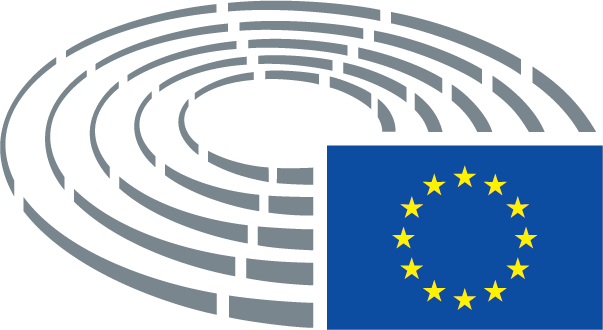 